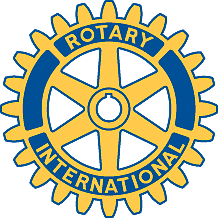 Rotary Club of Carleton Place and Mississippi Mills       Meeting of August 12th, 2013Frank Leblanc and Jeff Mcguire gave a presentation on the Sister City agreement with Franklin, Missouri